							2016-11-25Pressmeddelande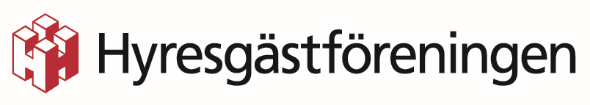 Tvåårsavtal för hyrorna i VätterhemHyresgäster hos Vätterhem kan räkna med en låg hyreshöjning också under de kommande två åren. Detta tack vare Hyresgästföreningens arbete med att långsiktigt påtala de fördelaktiga ekonomiska villkoren i fastighetsbranschen samt tack vare en bra dialog med bolaget.Hyresgästföreningen och Vätterhem har kommit överens om ett tvåårsavtal för hyrorna. Överenskommelsen innebär att hyrorna höjs med 0,575 procent den 1 januari 2017 och med 0,575 procent den 1 januari 2018. – Det här är en bra lösning för hyresgästerna. Det är en låg höjning och jag tror det känns tryggt för hyresgästerna att de kan förutse sina hyreskostnader för 2018 redan nu samtidigt som bolaget tar ansvar och visar återhållsamhet under de ekonomiskt gynnsamma tider som råder nu, säger Aron Bremer som sitter med i Hyresgästföreningens förhandlingsdelegation.Anledningen till hyreshöjningen är ökade kostnader i den löpande förvaltningen och driften av fastigheterna.För mer information kontakta: Aron Brehmer, ordförande i förhandlingsdelegationen
Telefon: 0768 12 24 22
